根據香港製鹽和西貢 鹽田梓的歷史，完成下表。　			村民希望重拾製鹽的工作，你支持他們這樣做嗎？為甚麼？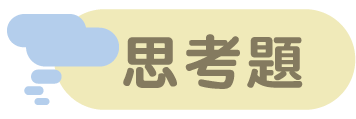 延伸閱讀　《古人如何製鹽》
https://chiculture.org.hk/tc/china-five-thousand-years/1899觀看短片《鹽業》(第28集)，回答以下問題。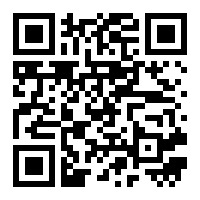 漢代自漢武帝開始，鹽由＿＿＿＿＿＿＿＿專賣，反映
＿＿＿＿＿＿＿＿是當時一個重要產業。香港適合製鹽，原因是：＿＿＿＿＿＿＿＿＿＿＿＿＿＿＿＿＿＿＿＿＿＿＿＿＿＿＿＿＿＿＿＿＿＿＿＿＿＿＿＿＿南宋在九龍灣一帶設_________________，也即是鹽場。當時賣鹽＿＿＿＿＿＿＿＿＿高，大嶼山 ＿＿＿＿＿＿猖獗，政府查禁，引起島民反抗，最後被政府平息。大廟灣的古老＿＿＿＿＿＿＿＿＿反映了官富場的存在。約三百年前在西貢 鹽田梓，這裏的村民已開墾鹽田，製出來的鹽除了作為＿＿＿＿＿＿＿＿＿外，還會＿＿＿＿＿＿＿＿＿＿＿＿＿＿＿＿＿＿＿＿。約一百年前西貢 鹽田梓的鹽田開始＿＿＿＿＿＿＿＿＿。1970代製鹽業開始＿＿＿＿＿＿＿＿＿。近年西貢 鹽田梓的村民希望＿＿＿＿＿＿＿＿鹽場，帶動以前
＿＿＿＿＿＿＿＿的方式，重現昔日祖先造鹽的傳統面貌。